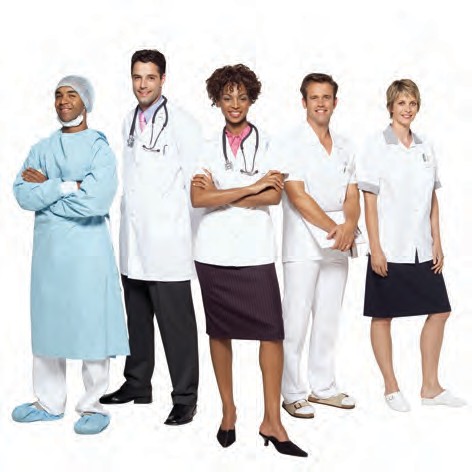 The Tech Center at Yorktown, Northern Westchester Hospital, andHudson Valley Hospital CenterNew VisionsHealthThe Tech Center at Yorktown, 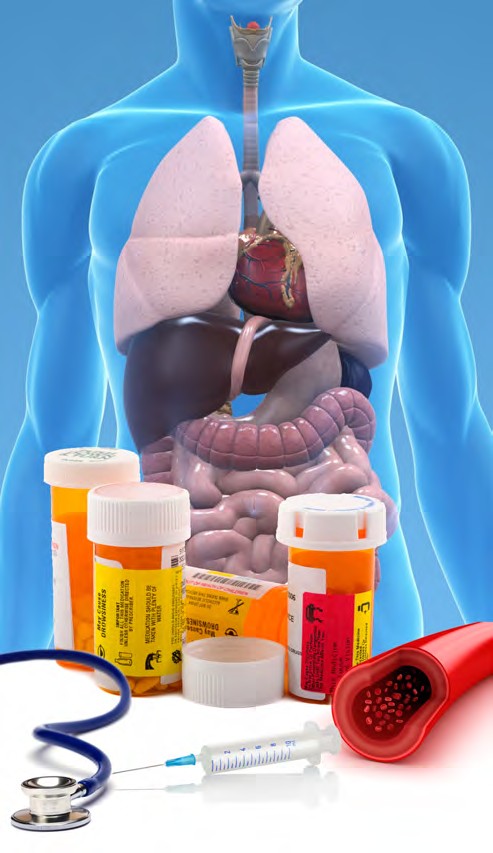 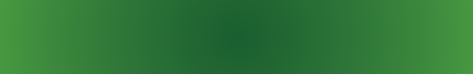 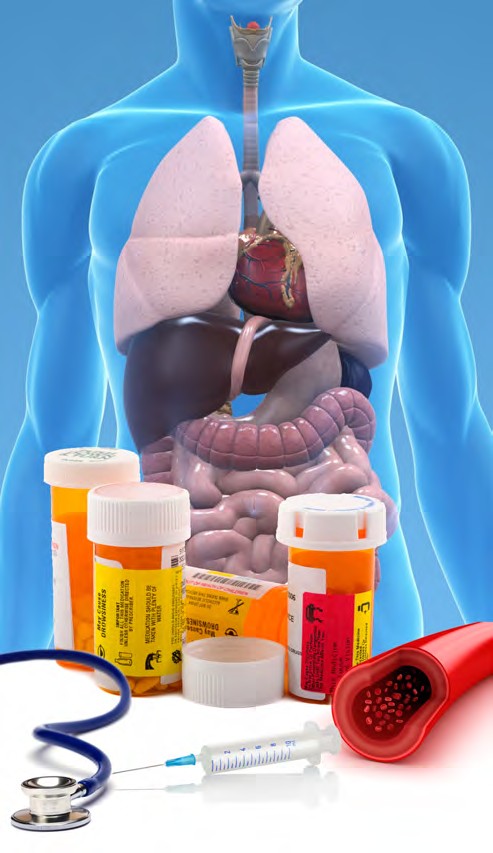 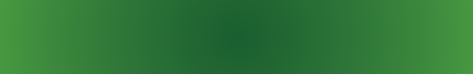 Northern Westchester Hospital, andHudson Valley Hospital CenterNew VisionsHealthHonors Level Prof essional Studies ProgramFor more inf ormation, please call914-248-2427www.pnwboces.org/techPutnam/Northern Westchester BOCES200 BOCES DriveYorktown Heights, NY  10598-4399The Tech Center at Yorktown, Northern Westchester Hospital, and Hudson Valley Hospital CenterNew VisionsHealthHonors Level Professional Studies ProgramHonors Level Prof essional Studies Program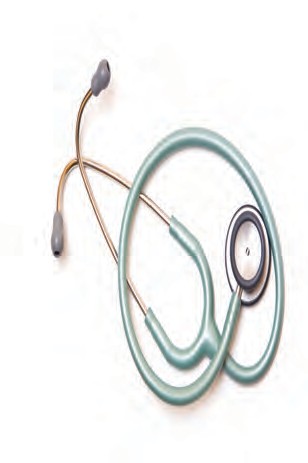 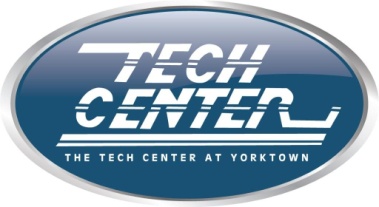 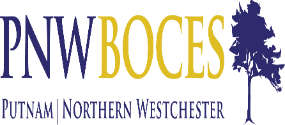 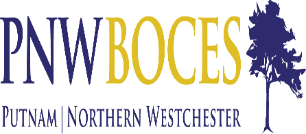 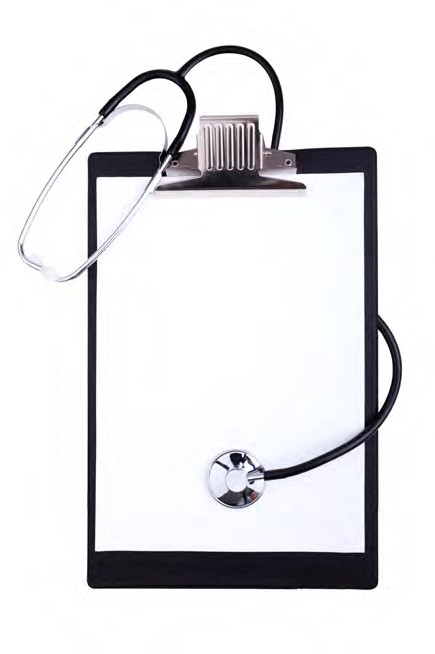 If you are a highly motivated, successful high school senior then you have the opportunity to earn high school credits while gainingpractical, health related career knowledge and skills. Work side-by-side with doctors, nurses, pharmacists, and other healthcare profession- als while rotating through all departments of the hospital.  Gain high school credits in English 12, social studies, Phys Ed, and   health occupations through projects completed during clinical assignments and internships. In addition, students have the opportunity to earn 12  college credits; 6  credits for SUNY Composition and Literature  or  Written English and Literacy,(  English  111 and English 112), 3 credits for Mercy Political Science in America , and 3 credits for SUNY Medical Terminology.Units of Study• Diversified Health Occupations•  Structure and Function of the Human    Body•  SUNY WCC  English 111 and 112•  SUNY  WCC Medical Terminology• Mercy College Political Science in       AmericaCareer Exploration•  Dietician•  Physician•  Health Administrator•  Nurse•  Pharmacist•  Physical Therapist•  Physician’s Assistant•  Respiratory Therapist• Surgeon•  Clinical Lab TechnicianRequirements for Admission•   High School senior with an85 or better overall average•  Successful completion of three     years of math•  Successful completion of threeyears of science•   Recommendations from a teacherand a Guidance Counselor•  Successful interview withNew Visions Admissions Panel•   Physical Examination & flu vaccine •   CPR Certified•   English EssayHow Will MySchedule Work?You spend two days a week from 8:00 a.m. until 12:00 p.m. at either Northwell Northern Westchester Hospital in Mount Kisco, NY or NYP/Hudson Valley Hospital Center in Cortlandt Manor, NY. The other three days are spent in the New Visions classroom located in the Tech South building at the Tech Center at Yorktown from 8:00 a.m. to 12:00 p.m. What are Grades Based On?•  Academic exams and/or quizzes•   Independent and group learningprojects•  Work site supervisors’ evaluations of job performance, depth ofunderstanding, and professionalismHow Will ThisProgram Look to CollegesNew Visions programs have been in existence for over 10 years and have gained an excellent reputation among post-secondary institutions. Graduates have attended some of the top colleges and universities in the country.